JOB PURPOSE As part of the team which cares for the North Perthshire properties – which include The Hermitage, Dunkeld, The Pass of Killiecrankie, The Linn of Tummel and Craigower – a Seasonal Ranger plays a crucial role in ensuring that our conservation ambitions go hand in hand with welcoming our local community and visitors from across the globe to these well-loved places. This region welcomes more than 500,000 visitors per year with over 270,000 of those at The Hermitage alone.You will work out in the landscape, on walking routes, in our parking areas, at popular spots for views, with some time at our sites in Dunkeld, acting as an ambassador for the National Trust for Scotland, building awareness and support for our charity.You will share your enthusiasm for the outdoors and a passion for the countryside with the visitors who come to explore here.You’ll leave those you meet with a desire to respect, protect and enjoy the special natural environments within North Perthshire - which include an SSI and an NSA, and species such as red squirrels, bats, crossbills and beavers.You will work on your own and with other staff and volunteers, on a variety of practical conservation tasks to help us achieve the highest presentation and habitat management standards expected of a National Trust for Scotland site. This will include maintaining countryside structures and visitor trails on a daily basis, exercising effective communication with your colleagues, volunteers and visitors to enhance the experience of all.You will contribute to the long-term sustainability of North Perthshire Ranger service through income generated at weddings and paid-for events, memberships and donations inspired by our work, growing our capacity through volunteers and cost-effective use of resources. KEY RESPONSIBILITIES AND ACCOUNTABILITIESNature ConservationBe an enthusiastic and effective part of the ranger service, contributing to the smooth operation and ecological enhancement of our North Perthshire properties.Get involved with practical conservation tasks, including woodland management, invasives removal, path maintenance and fence repairs, litter clearance and property patrols. The role is a physical one and may require walking to worksites carrying required tools.Seek to minimise our environmental impact through sustainable working practices and sensitive use of power, equipment, transport, and other resources.Visitor EngagementParticipate in a programme of estate patrols at busy times and locations, including weekends and evenings, to engage with tourists, outdoor activity enthusiasts and campers, championing a “leave no trace” culture and providing practical advice based on the Scottish Outdoor Access Code.Welcome visitors in our car parks in a friendly, efficient and knowledgeable manner, answering queries and providing information about the property, facilities and local area.Spending time in the interpretation trailer on site – currently located in the Hermitage - delivering accurate and up to date information and providing a warm welcome whilst actively upselling membership of the National Trust for Scotland. Contribute to the development and delivery of products that bring alive our stories, including on-site displays, self-guided trails, signage, guided walks, talks and other hands-on activities.Working TogetherRecruit, induct and supervise volunteers’ roles to help grow our team’s capacity and assist with the leadership of group volunteering activities as required.Build positive relationships with our neighbours and local community, including other land managers, schools, community groups and recreational users.Support a strong health and safety culture, complying with the property’s “Safe System of Work”, risk management and emergency procedures, to safeguard yourself, colleagues, and the public.Funding our FutureActively promote the value of Trust membership to existing and potential members.Seek and support ways to generate sustainable sources of income, including encouraging donations, booking events, payment of parking charges, visits to other NTS properties and awareness of our fundraising campaigns.Not a budget holder but expected to liaise with the Line Manager prior to incurring any expenses and be mindful of cost-effective use of Trust funds and resources.REQUIRED QUALIFICATIONS, SKILLS, EXPERIENCE & KNOWLEDGEQualificationsEssentialHold a qualification in a relevant discipline and/or at least one year’s ranger experience.Experience of engaging the public in nature tourism or working in a busy countryside setting.Strong knowledge of natural history and conservation, especially upland flora, and fauna of Scotland.Confident communication and influencing skills with colleagues.Experience of working in a team and working with volunteers.Self-motivated with the ability to work alone or work with minimal supervision.Flexible and adaptive to change and working in a variety of situations. IT literate and competent user of Microsoft Office products, a competent user of Word, Excel and Outlook. Clean driving licence.DesirableCertification for use of machinery such as strimmer/brush cutter.Licence to drive trailers.Current First Aid certification.ExperienceDesirableExperience in practical conservation work, including invasives removal.Experience of developing and delivering events or learning activities.Experience of leading groups of volunteers.Natural history knowledge local to Perthshire area.Experience of lone working.The Purpose, Context, Key Responsibilities, and Person Specification reflect the requirements of the job at the time of issue.  The Trust reserves the right to amend these with appropriate consultation and/or request the post-holder to undertake any activities that it believes to be reasonable within the broad scope of the job or his/her general abilities.Applications Interested applicants should forward their Curriculum Vitae (CV) or an Application Form to the People Services Department (Applications) by email via workforus@nts.org.uk, by Sunday 7th April 2024Please ensure your CV includes your full name and contact details, the CV file sent to us should be titled your first initial and surname. When submitting your CV please state the position and job location of the vacancy you are applying for in the subject title or body of your email: For example "Gardener - Culzean"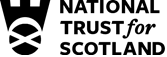 Job DescriptionJob Description2024Role: Seasonal Ranger, North PerthshireRole: Seasonal Ranger, North PerthshireRegion: Edinburgh and EastRegion: Edinburgh and EastReports to: VSM North PerthshireReports to: VSM North PerthshirePay Band: Grade 2 Upper, £25,483 - £26,907 pro-rata, per annumPay Band: Grade 2 Upper, £25,483 - £26,907 pro-rata, per annumLocation: North PerthshireLocation: North PerthshireType of Contract: 40 hours, Fixed Term, April 1st – October 31st 2024Type of Contract: 40 hours, Fixed Term, April 1st – October 31st 2024COST CENTRE: 3HERCOST CENTRE: 3HERACTIVITY CODE: PMZACTIVITY CODE: PMZNoteThe post is subject to the standard terms and conditions provided with the application pack and the following special terms also apply: hours of work = 40 per week on 5 days out of 7 days and at times to suit the needs of the job (this will include regular weekend duties on a rota basis).NoteThe post is subject to the standard terms and conditions provided with the application pack and the following special terms also apply: hours of work = 40 per week on 5 days out of 7 days and at times to suit the needs of the job (this will include regular weekend duties on a rota basis).Closing Date:  Sunday 7th April 2024Closing Date:  Sunday 7th April 2024